Bod č. Zastupiteľstvo Bratislavského samosprávneho krajaMateriál na rokovanie ZastupiteľstvaBratislavského samosprávneho kraja22. september 2023Návrh Všeobecne záväzného nariadenia Bratislavského samosprávneho kraja č. .../2023 o zriadení Spojenej školy so sídlom Myslenická 1, Pezinok, s organizačnými zložkami Obchodná akadémia a Stredná odborná škola podnikania a služieb a súčasťami Školská jedáleň a Školský internátMateriál predkladá:					Materiál obsahuje:Mgr. Juraj Droba, MBA, MA				1. Návrh uznesenia predseda						2. Dôvodovú správuBratislavského samosprávneho kraja		3. Návrh VZN BSK č..../2023							4. Stanoviská komisiíZodpovední:Ing. Patrícia Mešťan, MA riaditeľkaÚradu Bratislavského samosprávneho krajaMgr. Jana Zápalováriaditeľka Odboru školstva, mládeže a športuÚradu Bratislavského samosprávneho krajaSpracovatelia:Ing. Katarína Gogovávedúca oddelenia školstvaMgr. Tibor Vargareferent oddelenia školstvaBratislavaseptember 2023 N á v r h   u z n e s e n i aUZNESENIE č.  ......./2023zo dňa 22.09.2023Zastupiteľstvo Bratislavského samosprávneho kraja po prerokovaní materiáluschvaľujeVšeobecne záväzné nariadenie Bratislavského samosprávneho kraja č. .../2023, ktorým sa zriaďuje Spojená škola so sídlom Myslenická 1, Pezinok, s organizačnými zložkami Obchodná akadémia a Stredná odborná škola podnikania a služieb a so súčasťami Školská jedáleň a Školský internátTermín: 01. 09. 2024D ô v o d o v á  s p r á v aNávrh Všeobecne záväzného nariadenia Bratislavského samosprávneho kraja č...../2023, ktorým sa zriaďuje Spojená škola so sídlom Myslenická 1, Pezinok,                      s organizačnými zložkami Obchodná akadémia a Stredná odborná škola podnikania a služieb a súčasťami Školská jedáleň a Školský internátNávrh všeobecne záväzného nariadenia (ďalej len VZN) sa predkladá v zmysle § 9 ods. 1 písm. a) zákona č. 596/2003 Z. z. o štátnej správe v školstve a školskej samospráve a                   o zmene a doplnení niektorých zákonov v znení neskorších predpisov, v zmysle ktorého samosprávny kraj zriaďuje všeobecne záväzným nariadením a zrušuje podľa siete stredné školy.Bratislavský samosprávny kraj na základe rozhodnutia Ministerstva školstva, vedy, výskumu a športu Slovenskej republiky č. 2023/8545:2-C2902 zo dňa 24.05.2023 zriaďuje od                    1. septembra 2024 v súlade s § 20 ods. 1 zákona č. 596/2003 Z. z. o štátnej správe v školstve a školskej samospráve a o zmene a doplnení niektorých zákonov v znení neskorších predpisov Spojenú školu, Myslenická 1, Pezinok s organizačnými zložkami:  - Obchodná akadémia, Myslenická 1, Pezinok,- Stredná odborná škola podnikania a služieb, Myslenická 1, Pezinok a súčasťami - Školská jedáleň, Komenského 27, Pezinok, - Školský internát, Komenského 27, Pezinok.Predmetom činnosti je výchovno-vzdelávacia činnosť a vyučovací jazyk slovenský. Zastupiteľstvo Bratislavského samosprávneho kraja schválilo Uznesením Zastupiteľstva Bratislavského samosprávneho kraja č. 33/2023 zo dňa 31. 03. 2023 Návrh na vyradenie SOŠ podnikania a služieb, Myslenická 1, Pezinok a Obchodnej akadémie, Myslenická 1, Pezinok, zo siete škôl a školských zariadení a ich zrušenie a zaradenie Spojenej školy, Myslenická 1, Pezinok, do siete škôl a školských zariadení Slovenskej republiky k 01. 09. 2024.Návrh na zriadenie Spojenej školy bol prerokovaný a odporučený na zaradenie do siete škôl a školských zariadení hlasovaním v Územnej školskej rade Bratislavského samosprávneho kraja a hlasovaním v Krajskej rade pre odborné vzdelávanie a prípravu v Bratislavskom samosprávnom kraji. Ministerstvo školstva, vedy, výskumu a športu Slovenskej republiky vydalo rozhodnutie               č. 2023/8544:2-C2902 zo dňa 24. 05. 2023, ktorým vyraďuje Obchodnú akadémiu so sídlom Myslenická 1, Pezinok a rozhodnutie č. 2023/8541:2-C2902 zo dňa 24. 05. 2023, ktorým vyraďuje Strednú odbornú školu podnikania a služieb, Myslenická 1, Pezinok s jej súčasťami Školská jedáleň, Komenského 27, Pezinok, a Školský internát, Komenského 27, Pezinok zo siete škôl a školských zariadení a rozhodnutie č. 2023/8545:2-C2902 zo dňa 24. 05. 2023, ktorým zaraďuje Spojenú školu so sídlom Myslenická 1, Pezinok, s organizačnými zložkami Obchodná akadémia a Stredná odborná škola podnikania a služieb a súčasťami Školská jedáleň a Školský internát do siete škôl a školských zariadení Slovenskej republiky.Deň začatia pripomienkovania:	    06. 09. 2023Dňom zverejnia návrhu začína plynúť lehota, počas ktorej môžu fyzické osoby a právnické osoby zaslať pripomienky k návrhu e-mailom na tibor.varga@region-bsk.sk, podatelna@region-bsk.sk v termíne do 8,00 hod. dňa 18. 09. 2023Zastupiteľstvo Bratislavského samosprávneho kraja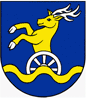 Všeobecne záväzné nariadenieBratislavského samosprávneho krajač. .... /2023zo dňa 22. 09. 2023ktorým sa zriaďuje Spojená škola so sídlom Myslenická 1, Pezinok                                          s organizačnými zložkami Obchodná akadémia a Stredná odborná škola podnikania a služieb a súčasťami Školská jedáleň a Školský internátBratislavaseptember 2023Všeobecne záväzné nariadenieBratislavského samosprávneho kraja č. ... /2023zo dňa  22. 09. 2023ktorým sa zriaďuje Spojená škola so sídlom Myslenická 1, 902 01 Pezinok                s organizačnými zložkami Obchodná akadémia a Stredná odborná škola podnikania a služieb a súčasťami Školská jedáleň a Školský internátBratislavský samosprávny kraj (ďalej len „samosprávny kraj“) v súlade s § 8 ods.1 a § 11       ods. 2 písm. a) zákona NR SR č. 302/2001 Z. z. o samospráve vyšších územných celkov (zákon o samosprávnych krajoch) v znení neskorších predpisov v spojení s  § 9 ods. 1 písm. a) a  § 20 ods. 1 zákona č. 596/2003 Z. z. o štátnej správe v školstve  a školskej samospráve a o zmene a doplnení niektorých zákonov v znení neskorších predpisov vydáva toto všeobecne záväzné nariadenie (ďalej len „nariadenie“). § 1Bratislavský samosprávny kraj týmto všeobecne záväzným nariadením  zriaďuje ku dňu 01. 09. 2024 Spojenú školu so sídlom Myslenická 1, 902 01 Pezinok, IČO: ......... s organizačnými zložkami Obchodná akadémia a Stredná odborná škola podnikania  a služieb a súčasťami Školská jedáleň a Školský internát v zmysle Rozhodnutia Ministerstva školstva, vedy, výskumu a športu Slovenskej republiky č. 2023/8545:2-C2902 zo dňa 24. 05. 2023 ako svoju rozpočtovú organizáciu na dobu neurčitú.  Štatutárnym orgánom školy je riaditeľ.Predmetom činnosti je výchovno-vzdelávacia činnosť a vyučovací jazyk slovenský.V súlade s týmto VZN vydá zriaďovateľ škole zriaďovaciu listinu s náležitosťami podľa osobitných predpisov. Vecné a finančné vymedzenie majetku, ktorý škola spravuje je uvedené v Protokole o zverení majetku, ktoré je prílohou zriaďovacej listiny.§ 2Platnosť a účinnosť1.  Všeobecne záväzné  nariadenie  Bratislavského samosprávneho kraja č. .../2023 bolo  v súlade s § 11 ods. 2 písm. a) zákona NR SR č. 302/2001 Z. z. o samospráve vyšších územných celkov (zákon o samosprávnych krajoch) v znení neskorších predpisov schválené Zastupiteľstvom Bratislavského samosprávneho kraja dňa 22. 09. 2023, uznesením  č. ...../2023.2. Toto nariadenie nadobúda platnosť dňom vyhlásenia po jeho schválení Zastupiteľstvom Bratislavského samosprávneho kraja, a to jeho vyvesením na úradnej tabuli Bratislavského samosprávneho kraja, a účinnosť dňom 01. 09. 2024.     V Bratislave, dňa 22. 09. 2023						           	     Mgr. Juraj Droba, MBA, MA 							                   predseda					                       Bratislavského samosprávneho kraja        